H O T Ă R Â R E A  Nr. 28din  17 aprilie 2014privind  aprobarea modificării listelor de investiţii ale Spitalului  Municipal Dej pe anul 2014Consiliul local al Municipiului Dej, întrunit în ședința ordinară din data de 17 aprilie 2014,Având în vedere proiectul de hotărâre, prezentat din iniţiativa primarului Municipiului Dej, întocmit în baza Raportului Nr. 7.326 din data de 10 aprilie 2014, al Direcţei Economice din cadrul Primăriei Municipiului Dej, prin care se propune spre aprobare modificarea listelor de investiţii ale Spitalului Municipal Dej pentru anul 2014, proiect avizat favorabil în ședința comisiei economice din data de 17 aprilie 2014;Ţinând cont de prevederile art. 191, alin. 3 din Legea Nr. 95/2006 – lege privind reforma în domeniul sănătăţii, cu modificările şi completările ulterioare, precum şi de prevederile pct. 1, lit. c din Ordinul Nr. 1.043/2014 privind aprobarea Normelor metodologice pentru elaborarea bugetului de venituri şi cheltuieli al spitalului public;În conformitate cu prevederile art. 19, alin. 2 din Legea Nr. 273/2006, lege privind finanţele publice locale, cu privire la rectificarea bugetului de venituri şicheltuieli;Ținând cont de prevederile ’art. 36’, alin. (4), lit. d), alin. (6), lit. a),  „pct. 3” și ’art. 45’, alin. (2), lit. a) din Legea Nr. 215/2001 privind administrația publică locală, republicată, cu modificările și completările ulterioare,H O T Ă R Ă Ş T E: 	Art. 1.  Aprobă modificarea listelor de investiţii din fond de dezvoltare  ale Spitalului Municipal Dej pe anul 2014, prezentate în  Anexă.	Art. 2. Cu ducerea la îndeplinire a prevederilor prezentei hotărâri se încredinţează Spitalul Municipal Dej şi Direcţia Economică din cadrul Primăriei Municipiului Dej.Preşedinte de şedinţă,Federiga ViorelNr. consilieri în funcţie -  19						Nr. consilieri prezenţi   -  18   Nr. voturi pentru	   -  18	Nr. voturi împotrivă	   -   	Abţineri	               -  			        Contrasemnează							             Secretar,						                                                                    Covaciu Andron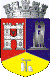 ROMÂNIAJUDEŢUL CLUJCONSILIUL LOCAL AL MUNICIPIULUI DEJStr. 1 Mai nr. 2, Tel.: 0264/211790*, Fax 0264/223260, E-mail: primaria@dej.ro